AntragZur Einstufung als BUA-Studiengang für den gemeinsamen [Bachelo/Master]studiengang _________________ [Partner]Informationen zu Studiengang und zur Kooperation[Wer hat wann eingerichtet][Erlass der Dokumente in der GK] [Akkreditierungsstatus der Partner]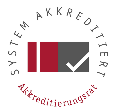 [Kooperationsvertrag /Datum][Federführung liegt bei …. ]Der gemeinsame Studiengang ist akkreditiert [Datum:…]. Der Antrag wurde am TT.MM.20JJ vom BUA-Büro zu Studium und Lehre formal auf Vollständigkeit geprüft:___________________________Unterschrift BUA-Büroan: SC7				von:	BUA-BÜRO			Datum: TT. Monat 20JJBeteiligte Partnereinrichtungen  Charité  FU Berlin  HU Berlin  TU Berlin  andere      Die beigefügten Unterlagen erhalten Sie mit der Bitte um:    Prüfung	  Entscheidung	  Rückmeldung an BUA-BÜRODer	  Joint Degree-Studiengang 	Das   Certificate ProgramTitel/Abschlussgraderfüllt die folgenden BUA-Kriterien wie folgt: Der inhaltliche Fokus des BUA-Lehrangebots liegt auf den gesellschaftlichen Herausforderungen von globaler Bedeutung.Das Qualifikationsprofil des BUA-Lehrangebots erweitert die Chancen für den Anschluss 
(z. B. berufliche Tätigkeitsfelder /weiterführende Studiengänge).Forschungsbasierte Lehr- und Lernprozesse bzw. Transfer der Spitzenforschung in die Lehre ist gegeben.Das BUA-Lehrangebot verfügt über eine internationale Ausrichtung.Das BUA-Lehrangebot weist eine Interdisziplinarität aus.Anlagen zum inhaltlichen Antrag1. Studien- und Prüfungsordnung2. Zugangssatzung3. Akkreditierungsurkunde Das SC stuft das Angebot als BUA-Lehrangebot ein.oder Das SC stuft das Angebot nicht als BUA-Lehrangebot ein.Begründung: Datum	Unterschrift